Роль учителя-логопеда в подготовке детей к школе. Бзаровой Р.А.    Зачем нужен учитель - логопед в детском саду?    Известно, что детский возраст наиболее благоприятен для формирования восприятия и воспроизведения речи.   Речь ребенка - это не только средство коммуникации, но и важнейший показатель интеллектуального и психического развития. Следует помнить, что для успешного усвоения школьной программы необходима полноценная и грамотная речь. Поэтому от того, насколько успешно и своевременно будут откорректированы звукопроизносительная, лексико-грамматическая и связная стороны речи в детском возрасте, в значительной степени зависит усвоение навыков письма и чтения в школьный период.   Функции учителя-логопеда: -проводит углублённое логопедическое обследование для определения структуры и степени выраженности     имеющихся нарушений;- планирует направления и содержание индивидуальной и подгрупповой коррекционной работы;- осуществляет работу, направленную на максимальную коррекцию отклонений в развитии речи и   психических процессов.Что развивает и корректирует логопед?- понимание речи; - звукопроизношение; 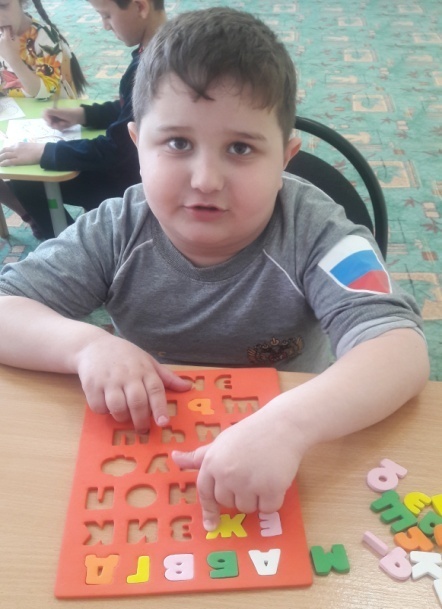 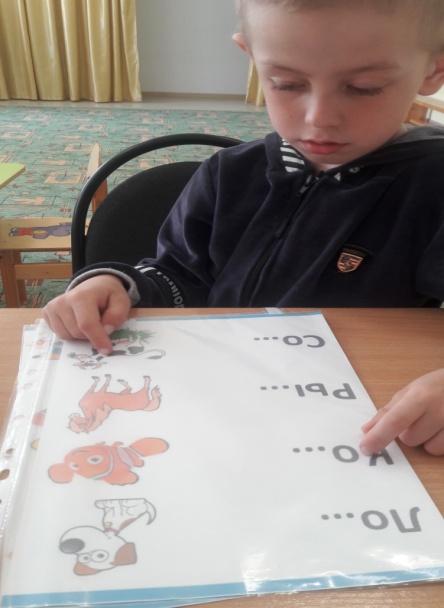 - лексико-грамматический строй речи; - связную речь;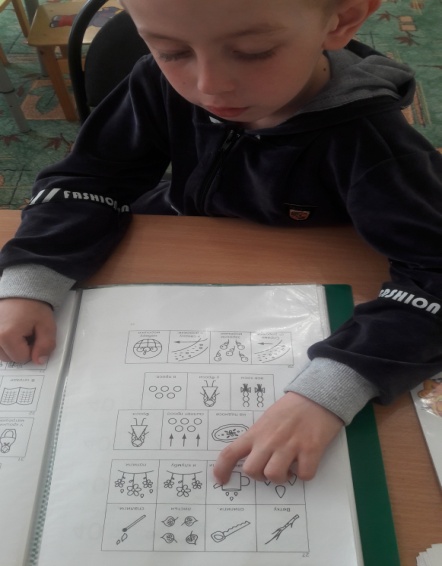 - активизацию речевой деятельности; - психические процессы (память, внимание, мышление, восприятие); 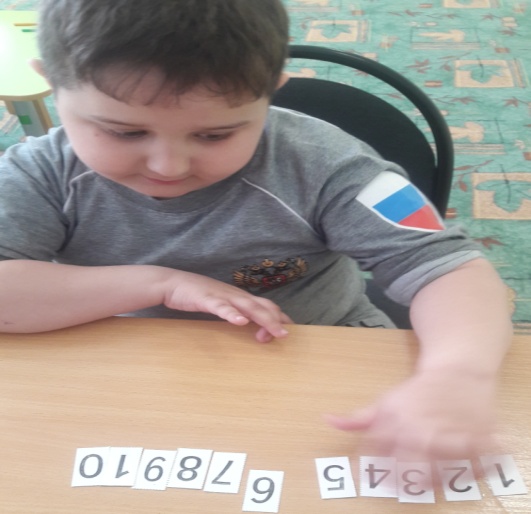 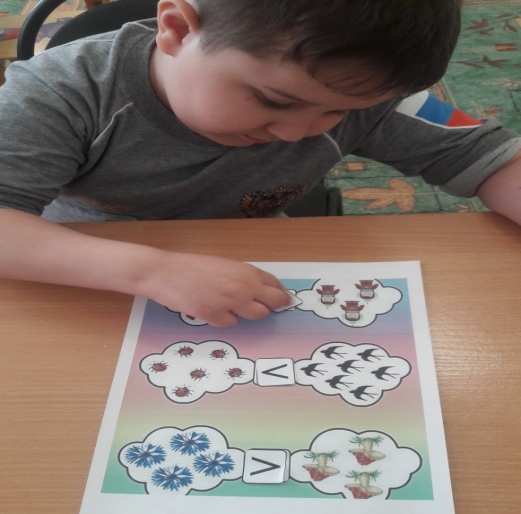 - мелкую и общую моторику (подготовка руки к письму).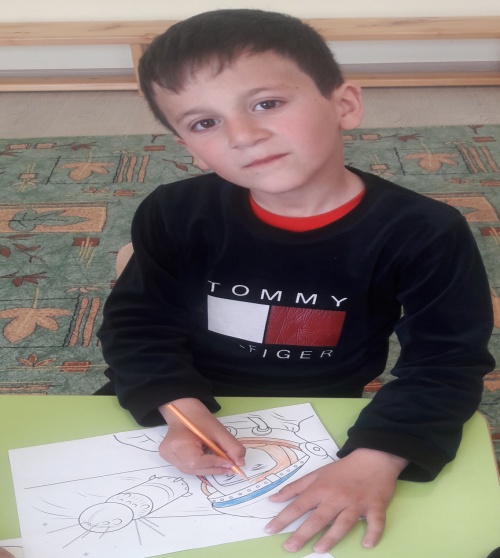 Чем пользуется логопед?-современными методическими и дидактическими пособиями;-картинным материалом;-дидактическими играми по постановке, автоматизации и дифференциации звуков;-лексико-грамматическими упражнениями;-игрушками;       -массажными техниками;-компьютерными технологиями.Этапы коррекционной работы:-диагностический: определяется состояние звукопроизношения, лексико-грамматического строя, связной речи, обенности развития психических процессов;-подготовительный: формирование артикуляторной базы, развитие фонематических и психических процессов;-коррекционный: постановка, автоматизация и введение звуков в самостоятельную речь, усвоение и совершенствование лексико-грамматических категорий, привитие навыков коммуникации.Сроки коррекционной работы зависят:-индивидуальных, возрастных и психологических особенностей;-уровня развития психических процессов;-регулярности посещения занятий;-участия родителей в коррекционном процессе;-степени сложности речевого нарушения.ВыводРабота учителя – логопеда в ДОУ, не имеющем в своей структуре специализированных групп – важная составляющая часть всего образовательного и воспитательного процесса, оказывающего незаменимую помощь как родителям детей с речевой патологией, так и педагогам, работающими с такими детьми. 